Seventh-day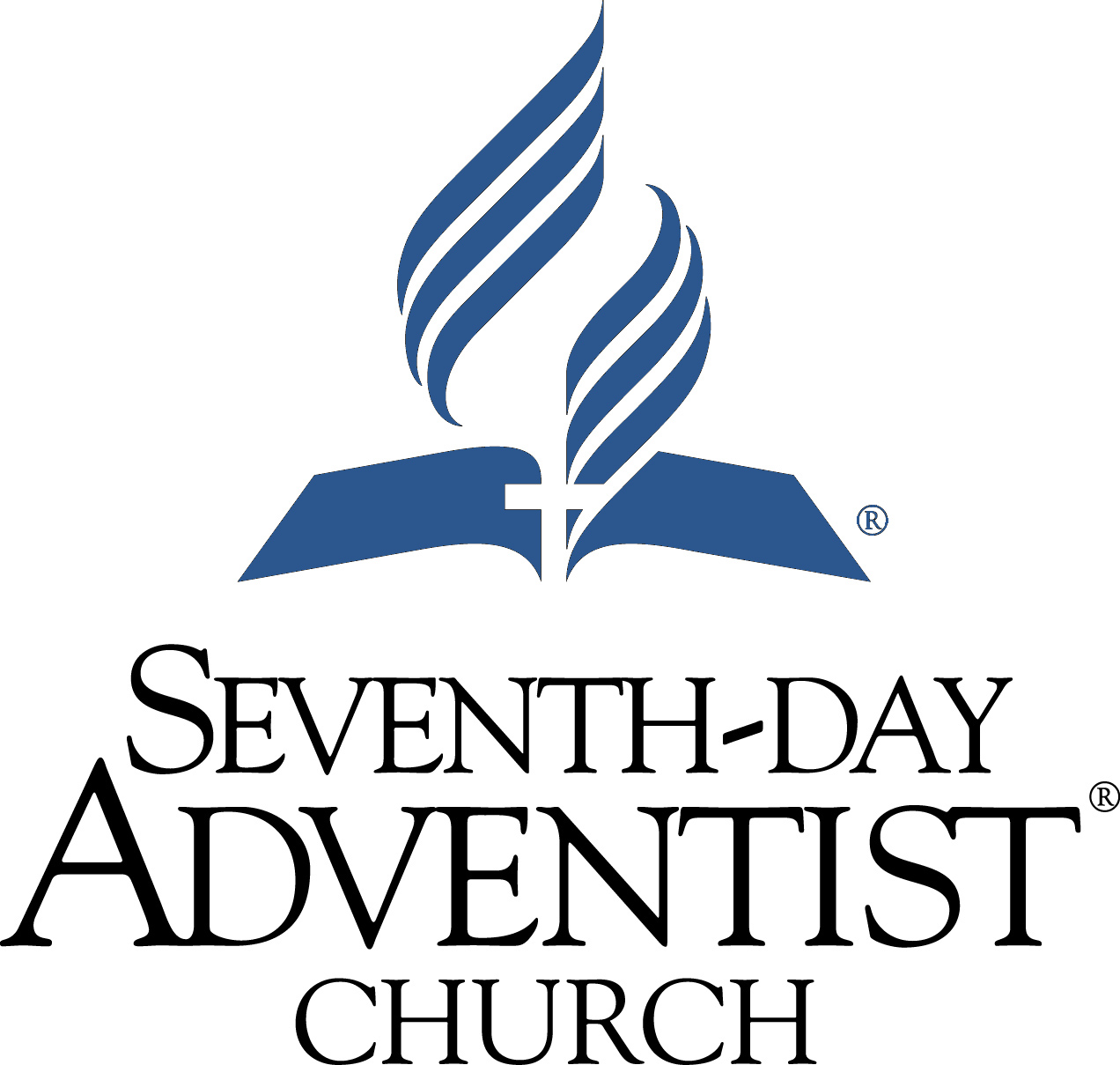 Adventist ChurchSOUTH ENGLAND CONFERENCE -  PATHFINDERS and ADVENTURERS___________________________________________________________PEACE MAKER HONOUR WORKSHEETThe Peace Maker Honour is a component of the Spiritual Growth and Ministries AwardDefine Conflict and discuss the difference between Good and Bad Conflict.Define Conflict and discuss the difference between Good and Bad Conflict.Define Conflict and discuss the difference between Good and Bad Conflict.Define Conflict and discuss the difference between Good and Bad Conflict.Define Conflict and discuss the difference between Good and Bad Conflict.Define Conflict and discuss the difference between Good and Bad Conflict.Define Conflict and discuss the difference between Good and Bad Conflict.Define Conflict and discuss the difference between Good and Bad Conflict.Define Conflict and discuss the difference between Good and Bad Conflict.Define Conflict and discuss the difference between Good and Bad Conflict.Define Conflict and discuss the difference between Good and Bad Conflict.Good Conflict:Bad Conflict:Reflection Task:Reflection Task:Reflection Task:Reflection Task:Reflection Task:Reflection Task: How does good conflict feel? How does good conflict feel?How does bad conflict feel?How does bad conflict feel?What advice would you give people who are in a ‘bad’ conflict situation? (Just write one line):What advice would you give people who are in a ‘bad’ conflict situation? (Just write one line):What advice would you give people who are in a ‘bad’ conflict situation? (Just write one line):What advice would you give people who are in a ‘bad’ conflict situation? (Just write one line):What advice would you give people who are in a ‘bad’ conflict situation? (Just write one line):What advice would you give people who are in a ‘bad’ conflict situation? (Just write one line):Identify 4  Causes of Conflict as described in the following passages.What are the people disagreeing about and why?What advice would you give the people to help deal with the disagreements?Identify 4  Causes of Conflict as described in the following passages.What are the people disagreeing about and why?What advice would you give the people to help deal with the disagreements?Identify 4  Causes of Conflict as described in the following passages.What are the people disagreeing about and why?What advice would you give the people to help deal with the disagreements?Identify 4  Causes of Conflict as described in the following passages.What are the people disagreeing about and why?What advice would you give the people to help deal with the disagreements?Identify 4  Causes of Conflict as described in the following passages.What are the people disagreeing about and why?What advice would you give the people to help deal with the disagreements?Identify 4  Causes of Conflict as described in the following passages.What are the people disagreeing about and why?What advice would you give the people to help deal with the disagreements?Identify 4  Causes of Conflict as described in the following passages.What are the people disagreeing about and why?What advice would you give the people to help deal with the disagreements?Identify 4  Causes of Conflict as described in the following passages.What are the people disagreeing about and why?What advice would you give the people to help deal with the disagreements?Identify 4  Causes of Conflict as described in the following passages.What are the people disagreeing about and why?What advice would you give the people to help deal with the disagreements?Acts 15:1-20 Acts 15:1-20 Acts 15:1-20 1 Corinthians 12:12-311 Corinthians 12:12-311 Corinthians 12:12-31Genesis 13:1-12Genesis 13:1-12Genesis 13:1-12James 4:1-3James 4:1-3James 4:1-3Identify each segment of the slippery slope of addressing conflict and discuss examples of each type from the Bible and/or your own experiences. Identify each segment of the slippery slope of addressing conflict and discuss examples of each type from the Bible and/or your own experiences. Identify each segment of the slippery slope of addressing conflict and discuss examples of each type from the Bible and/or your own experiences. Identify each segment of the slippery slope of addressing conflict and discuss examples of each type from the Bible and/or your own experiences. Identify each segment of the slippery slope of addressing conflict and discuss examples of each type from the Bible and/or your own experiences. Identify each segment of the slippery slope of addressing conflict and discuss examples of each type from the Bible and/or your own experiences. Identify each segment of the slippery slope of addressing conflict and discuss examples of each type from the Bible and/or your own experiences. Identify each segment of the slippery slope of addressing conflict and discuss examples of each type from the Bible and/or your own experiences. Identify each segment of the slippery slope of addressing conflict and discuss examples of each type from the Bible and/or your own experiences. Identify each segment of the slippery slope of addressing conflict and discuss examples of each type from the Bible and/or your own experiences. Identify each segment of the slippery slope of addressing conflict and discuss examples of each type from the Bible and/or your own experiences. ESCAPE:Deny (Not admitting something, not admitting there is a problem, or explaining something away. Blame GameRun AwayYour Task: Do you think, in a situation where people disagree, it’s a good thing to deny, that there is a problem, blame each other or runaway? Why do you think so?________________________________________________________________________________________Where in Bible did people deny then there was a problem?________________________________________________________________________________________If you want share an experience in your own life. (its OK not to share, but just think about it where you sit.)________________________________________________________________________________________ESCAPE:Deny (Not admitting something, not admitting there is a problem, or explaining something away. Blame GameRun AwayYour Task: Do you think, in a situation where people disagree, it’s a good thing to deny, that there is a problem, blame each other or runaway? Why do you think so?________________________________________________________________________________________Where in Bible did people deny then there was a problem?________________________________________________________________________________________If you want share an experience in your own life. (its OK not to share, but just think about it where you sit.)________________________________________________________________________________________ESCAPE:Deny (Not admitting something, not admitting there is a problem, or explaining something away. Blame GameRun AwayYour Task: Do you think, in a situation where people disagree, it’s a good thing to deny, that there is a problem, blame each other or runaway? Why do you think so?________________________________________________________________________________________Where in Bible did people deny then there was a problem?________________________________________________________________________________________If you want share an experience in your own life. (its OK not to share, but just think about it where you sit.)________________________________________________________________________________________ESCAPE:Deny (Not admitting something, not admitting there is a problem, or explaining something away. Blame GameRun AwayYour Task: Do you think, in a situation where people disagree, it’s a good thing to deny, that there is a problem, blame each other or runaway? Why do you think so?________________________________________________________________________________________Where in Bible did people deny then there was a problem?________________________________________________________________________________________If you want share an experience in your own life. (its OK not to share, but just think about it where you sit.)________________________________________________________________________________________ESCAPE:Deny (Not admitting something, not admitting there is a problem, or explaining something away. Blame GameRun AwayYour Task: Do you think, in a situation where people disagree, it’s a good thing to deny, that there is a problem, blame each other or runaway? Why do you think so?________________________________________________________________________________________Where in Bible did people deny then there was a problem?________________________________________________________________________________________If you want share an experience in your own life. (its OK not to share, but just think about it where you sit.)________________________________________________________________________________________ESCAPE:Deny (Not admitting something, not admitting there is a problem, or explaining something away. Blame GameRun AwayYour Task: Do you think, in a situation where people disagree, it’s a good thing to deny, that there is a problem, blame each other or runaway? Why do you think so?________________________________________________________________________________________Where in Bible did people deny then there was a problem?________________________________________________________________________________________If you want share an experience in your own life. (its OK not to share, but just think about it where you sit.)________________________________________________________________________________________ATTACK:1. Put Downs       2. Gossip       3. FightYour Task: Do you think, it helps a conflict situation when you shut someone up, put them down or hurt them? Why do think that kind of action does not settle an argument, even though it feels like that?________________________________________________________________________________________Where in Bible was war or battle used to end a conflict?________________________________________________________________________________________If you want share an experience in your own life. (its OK not to share, but just think about it where you sit.)________________________________________________________________________________________ATTACK:1. Put Downs       2. Gossip       3. FightYour Task: Do you think, it helps a conflict situation when you shut someone up, put them down or hurt them? Why do think that kind of action does not settle an argument, even though it feels like that?________________________________________________________________________________________Where in Bible was war or battle used to end a conflict?________________________________________________________________________________________If you want share an experience in your own life. (its OK not to share, but just think about it where you sit.)________________________________________________________________________________________ATTACK:1. Put Downs       2. Gossip       3. FightYour Task: Do you think, it helps a conflict situation when you shut someone up, put them down or hurt them? Why do think that kind of action does not settle an argument, even though it feels like that?________________________________________________________________________________________Where in Bible was war or battle used to end a conflict?________________________________________________________________________________________If you want share an experience in your own life. (its OK not to share, but just think about it where you sit.)________________________________________________________________________________________ATTACK:1. Put Downs       2. Gossip       3. FightYour Task: Do you think, it helps a conflict situation when you shut someone up, put them down or hurt them? Why do think that kind of action does not settle an argument, even though it feels like that?________________________________________________________________________________________Where in Bible was war or battle used to end a conflict?________________________________________________________________________________________If you want share an experience in your own life. (its OK not to share, but just think about it where you sit.)________________________________________________________________________________________ATTACK:1. Put Downs       2. Gossip       3. FightYour Task: Do you think, it helps a conflict situation when you shut someone up, put them down or hurt them? Why do think that kind of action does not settle an argument, even though it feels like that?________________________________________________________________________________________Where in Bible was war or battle used to end a conflict?________________________________________________________________________________________If you want share an experience in your own life. (its OK not to share, but just think about it where you sit.)________________________________________________________________________________________ATTACK:1. Put Downs       2. Gossip       3. FightYour Task: Do you think, it helps a conflict situation when you shut someone up, put them down or hurt them? Why do think that kind of action does not settle an argument, even though it feels like that?________________________________________________________________________________________Where in Bible was war or battle used to end a conflict?________________________________________________________________________________________If you want share an experience in your own life. (its OK not to share, but just think about it where you sit.)________________________________________________________________________________________WORK-IT-OUT/CONCILIATION:OverlookTalk-it-outGet helpYour Task: Define what ‘overlook’ really mean when two people differ with each other?______________________________________________________________________________________Think about how Joseph and his brothers talked things out in order to settle their conflict?_____________________________________________________________________________________Why do you think ‘talking-it-out’ is the better way to deal with differences?______________________________________________________________________________________WORK-IT-OUT/CONCILIATION:OverlookTalk-it-outGet helpYour Task: Define what ‘overlook’ really mean when two people differ with each other?______________________________________________________________________________________Think about how Joseph and his brothers talked things out in order to settle their conflict?_____________________________________________________________________________________Why do you think ‘talking-it-out’ is the better way to deal with differences?______________________________________________________________________________________WORK-IT-OUT/CONCILIATION:OverlookTalk-it-outGet helpYour Task: Define what ‘overlook’ really mean when two people differ with each other?______________________________________________________________________________________Think about how Joseph and his brothers talked things out in order to settle their conflict?_____________________________________________________________________________________Why do you think ‘talking-it-out’ is the better way to deal with differences?______________________________________________________________________________________WORK-IT-OUT/CONCILIATION:OverlookTalk-it-outGet helpYour Task: Define what ‘overlook’ really mean when two people differ with each other?______________________________________________________________________________________Think about how Joseph and his brothers talked things out in order to settle their conflict?_____________________________________________________________________________________Why do you think ‘talking-it-out’ is the better way to deal with differences?______________________________________________________________________________________WORK-IT-OUT/CONCILIATION:OverlookTalk-it-outGet helpYour Task: Define what ‘overlook’ really mean when two people differ with each other?______________________________________________________________________________________Think about how Joseph and his brothers talked things out in order to settle their conflict?_____________________________________________________________________________________Why do you think ‘talking-it-out’ is the better way to deal with differences?______________________________________________________________________________________WORK-IT-OUT/CONCILIATION:OverlookTalk-it-outGet helpYour Task: Define what ‘overlook’ really mean when two people differ with each other?______________________________________________________________________________________Think about how Joseph and his brothers talked things out in order to settle their conflict?_____________________________________________________________________________________Why do you think ‘talking-it-out’ is the better way to deal with differences?______________________________________________________________________________________Reverse role-play a conflict from your own life or someone else’s life and what conciliation options you might try.Reverse role-play a conflict from your own life or someone else’s life and what conciliation options you might try.Reverse role-play a conflict from your own life or someone else’s life and what conciliation options you might try.Reverse role-play a conflict from your own life or someone else’s life and what conciliation options you might try.Reverse role-play a conflict from your own life or someone else’s life and what conciliation options you might try.Reverse role-play a conflict from your own life or someone else’s life and what conciliation options you might try.Reverse role-play a conflict from your own life or someone else’s life and what conciliation options you might try.Reverse role-play a conflict from your own life or someone else’s life and what conciliation options you might try.Reverse role-play a conflict from your own life or someone else’s life and what conciliation options you might try.Reverse role-play a conflict from your own life or someone else’s life and what conciliation options you might try.Reverse role-play a conflict from your own life or someone else’s life and what conciliation options you might try.Your task: you can use one of the following:Do a drawingWrite an essayWrite a play Write a songYour task: you can use one of the following:Do a drawingWrite an essayWrite a play Write a songYour task: you can use one of the following:Do a drawingWrite an essayWrite a play Write a songYour task: you can use one of the following:Do a drawingWrite an essayWrite a play Write a songYour task: you can use one of the following:Do a drawingWrite an essayWrite a play Write a songYour task: you can use one of the following:Do a drawingWrite an essayWrite a play Write a songRemember to: send your completed worksheet to the email address below OR send it to the postal address below.Remember to: send your completed worksheet to the email address below OR send it to the postal address below.Remember to: send your completed worksheet to the email address below OR send it to the postal address below.Remember to: send your completed worksheet to the email address below OR send it to the postal address below.Remember to: send your completed worksheet to the email address below OR send it to the postal address below.Remember to: send your completed worksheet to the email address below OR send it to the postal address below.THE NEXT STEPS:Your work will be assessed by SEC approved Assessors in order for you to be registered to receive your honour at the next Investiture in your Area.THE NEXT STEPS:Your work will be assessed by SEC approved Assessors in order for you to be registered to receive your honour at the next Investiture in your Area.THE NEXT STEPS:Your work will be assessed by SEC approved Assessors in order for you to be registered to receive your honour at the next Investiture in your Area.THE NEXT STEPS:Your work will be assessed by SEC approved Assessors in order for you to be registered to receive your honour at the next Investiture in your Area.THE NEXT STEPS:Your work will be assessed by SEC approved Assessors in order for you to be registered to receive your honour at the next Investiture in your Area.THE NEXT STEPS:Your work will be assessed by SEC approved Assessors in order for you to be registered to receive your honour at the next Investiture in your Area.